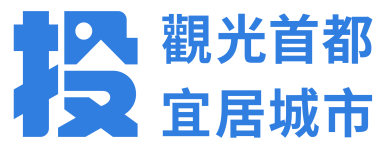 讓專業的來失能長輩  專業服務來賦能民眾可能還不知道的好康，就是一個便當的價錢，就可享用長照2.0專業服務；民眾若苦無方法照顧家中失能長者，快拿起電話撥打1966，讓專業服務減輕您的煩惱！70歲林爺爺因帕金森氏症，日常生活自理能力減退，連簡單行走都變得困難，經過長照專業服務介入與案家討論訓練目標，指導家屬及外看以熟練照顧技巧，並且訓練個案學習自理活動，從起身移位到站立、單純手與腳的協調訓練，慢慢進步到全身平衡練習，林爺爺慢慢恢復自主生活能力，家屬見到這些進步也感到開心，減輕了許多心裡的負擔。衛生局局長陳南松表示，南投縣內共有61家特約服務單位，提供縣內長照服務需求者到宅執行服務，民眾可以不需外出就能享受專業服務，使失能者日常自主生活能力及照顧品質再提昇。局長表示據統計本縣112年度家中聘有外看，繼續使用專業服務者共計1202人次。因此，長照2.0專業服務提供民眾是既方便又經濟實惠的服務。申請資格為65歲以上的失能者、55歲以上失能原住民、50歲以上失智症者或領有身心障礙証明者，都可透過長照專線1966、臨櫃填單、線上方式申請，之後經照管中心評估符合失能等級2-8級，申請專業服務。透過醫師、物理、職能、語言治療師、營養師、藥師等專業人員，協助民眾日常活動指導或活動空間改善，重新融入原有居家生活及回歸社會。    民眾若有相關問題可洽詢全國統一專線：1966，即可轉接至各縣市照管中心，或電洽南投縣政府長期照顧管理中心專線049-2209595；亦可多加利用南投縣政府衛生局長期照顧網路線上申請服務【https://www.ntshb.gov.tw線上申請 ->長照服務個案申請】或南投縣政府網路e櫃檯【https://eservice.nantou.gov.tw/】我們將竭誠為您服務。